Formato de Originalidad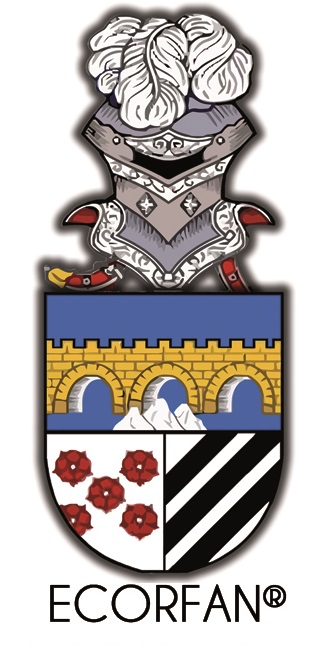 			                                                                              España a ____ de ____ del 20_____Entiendo y acepto que los resultados de la dictaminación  son inapelables por lo que deberán firmar los autores antes de iniciar el proceso de revisión por pares con la reivindicación de ORIGINALIDAD de la siguiente Obra.	 Artículo (Article):_____________________Firma (Signature):_____________________Nombre (Name)